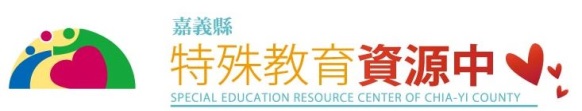 (重新安置)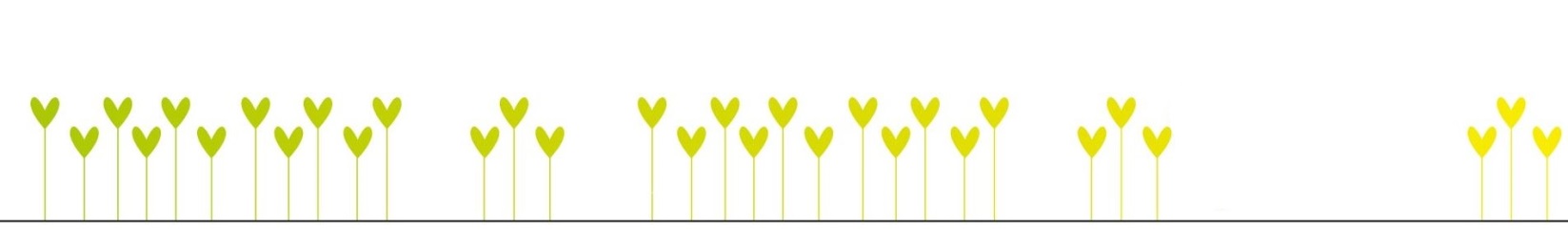 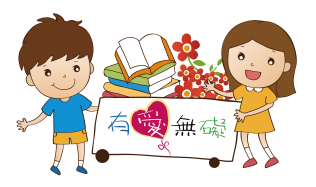 